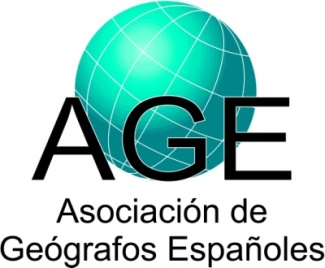 1 Análisis Geográfico Regional; Geografía Física; Geografía Humana; Geografía General; Otra: especificar).2 Incluir tanto investigadores como becarios y contratados.3 Tipo: Local; Regional; Nacional; Europea; Otra nacional o internacional: especificar.Datos sobre proyectos de investigaciónDatos sobre proyectos de investigaciónDatos sobre proyectos de investigaciónIP (Investigador Principal) y Filiación:Apellidos, Nombre:ORTEGA CANTERO, NICOLÁSUniversidad y Facultad, o Institución:UNIVERSIDAD AUTONOMA DE MADRIDDepartamento:DPTO. GEOGRAFIAGrupo de Investigación:GEOGRAFÍA Y CULTURA DEL PAISAJEÁrea de Adscripción1:GEOGRAFÍA HUMANADirección Postal:AV. FRANCISCO TOMÁS Y VALIENTE 1, UAM, 28049 MADRIDTeléfono:914974577URL de la web:Email:nicolas.ortega@uam.esParticipantes y filiación2: Apellidos, Nombre:BRANDIS GARCÍA, DOLORES (CU – UCM), CANOSA ZAMORA, ELIA (PTU - UAM), DEL RÍO LAFUENTE, ISABEL (PTU – UCM), GARCÍA CARBALLO, ÁNGELA (AY. DOC. - UAM), MARTÍNEZ DE PISÓN, EDUARDO (CU EMÉRITO - UAM), MOLLÁ RUIZ-GÓMEZ, MANUEL (PTU – UAM), NOGUÉ I FONT, JOAN (CU – U. GIRONA), RABANAL YUS, AURORA (PTU – DEPT. HISTORIA DEL ARTE, UAM).Departamento:GEOGRAFÍATítulo del proyecto:LA VALORACION PATRIMONIAL E IDENTITARIA DEL PAISAJE EN ESPAÑA (1875-2010): CLAVES GEOGRAFICAS, CULTURALES Y POLITICASLA VALORACION PATRIMONIAL E IDENTITARIA DEL PAISAJE EN ESPAÑA (1875-2010): CLAVES GEOGRAFICAS, CULTURALES Y POLITICASDetallar nombre y tipo de entidad financiadora3:MINISTERIO DE ECONOMÍA Y COMPETITIVIDADMINISTERIO DE ECONOMÍA Y COMPETITIVIDADPrograma y subprograma:PLAN NACIONAL DE INVESTIGACIÓN CIENTÍFICA. SUBPROGRAMA DE PROYECTOS DE INVESTIGACIÓN FUNDAMENTAL NO ORIENTADAPLAN NACIONAL DE INVESTIGACIÓN CIENTÍFICA. SUBPROGRAMA DE PROYECTOS DE INVESTIGACIÓN FUNDAMENTAL NO ORIENTADAReferencia:CSO2012-38425CSO2012-38425Fecha de inicio (dd/mes/aaaa):1-ene-20131-ene-2013Fecha de finalización (dd/mes/aaaa):31-dic-201631-dic-2016Concedido (€):35.56835.568Resumen del proyecto:El proyecto de investigación que se propone pretende estudiar las dimensiones de índole patrimonial e identitaria del proceso de valoración del paisaje que se desenvuelve en España desde 1875 hasta nuestros días. Se trata de analizar e interpretar cómo se ha producido la patrimonialización del paisaje español y su conversión en símbolo de identidad nacional a lo largo del periodo considerado, prestando especial atención al papel desempeñado en ese proceso por el pensamiento geográfico moderno, y considerando los correspondientes marcos culturales y políticos. Se abordará el estudio general de las dimensiones patrimoniales e identitarias de las sucesivas valoraciones geográficas del paisaje que se proponen en esos años, definiendo sus cambios de orientación y sus etapas principales, y teniendo en cuenta sus conexiones o correspondencias con las expresiones culturales y políticas coetáneas que participan también en la atribución de valores de ese signo al paisaje. Y se estudiarán también, en relación con lo anterior, algunos casos concretos de valoración patrimonial e identitaria del paisaje particularmente significativos: las atribuciones de valores de ese signo que se han producido en las políticas de protección y conservación de la naturaleza, en las prácticas excursionistas y turísticas, en los ámbitos urbanos y sus espacios públicos y en los recintos ajardinados, y, finalmente, con intención comparativa, en las dinámicas históricas de Castilla y Cataluña.El proyecto de investigación que se propone pretende estudiar las dimensiones de índole patrimonial e identitaria del proceso de valoración del paisaje que se desenvuelve en España desde 1875 hasta nuestros días. Se trata de analizar e interpretar cómo se ha producido la patrimonialización del paisaje español y su conversión en símbolo de identidad nacional a lo largo del periodo considerado, prestando especial atención al papel desempeñado en ese proceso por el pensamiento geográfico moderno, y considerando los correspondientes marcos culturales y políticos. Se abordará el estudio general de las dimensiones patrimoniales e identitarias de las sucesivas valoraciones geográficas del paisaje que se proponen en esos años, definiendo sus cambios de orientación y sus etapas principales, y teniendo en cuenta sus conexiones o correspondencias con las expresiones culturales y políticas coetáneas que participan también en la atribución de valores de ese signo al paisaje. Y se estudiarán también, en relación con lo anterior, algunos casos concretos de valoración patrimonial e identitaria del paisaje particularmente significativos: las atribuciones de valores de ese signo que se han producido en las políticas de protección y conservación de la naturaleza, en las prácticas excursionistas y turísticas, en los ámbitos urbanos y sus espacios públicos y en los recintos ajardinados, y, finalmente, con intención comparativa, en las dinámicas históricas de Castilla y Cataluña.Palabras clave:PAISAJE\PATRIMONIO\IDENTIDAD\GEOGRAFIA\ESPAÑAPAISAJE\PATRIMONIO\IDENTIDAD\GEOGRAFIA\ESPAÑAURL de la web del proyecto: